ĆWICZENIA ARTYKULACYJNE - ogólne zasady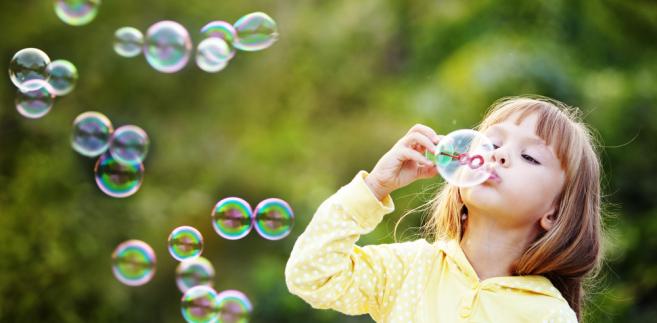 Powinny być wykonywane bardzo dokładnie, bez pośpiechuCzas trwania i liczba powtórzeń musi być dostosowana do indywidualnych potrzeb dziecka- lepiej ćwiczyć krótko np. 3-5 minut z trzylatkiem, do 10 minut z dzieckiem starszym, ale kilka razy dziennieNajlepiej wykonywać je przed lustremForma zabawy jest bardziej atrakcyjna dla dzieckaRolą dorosłego jest pokazanie ćwiczenia dziecku i zachęcenie do pracyNależy chwalić dziecko za podejmowany wysiłek, nawet gdyby efekty nie były początkowo najlepsze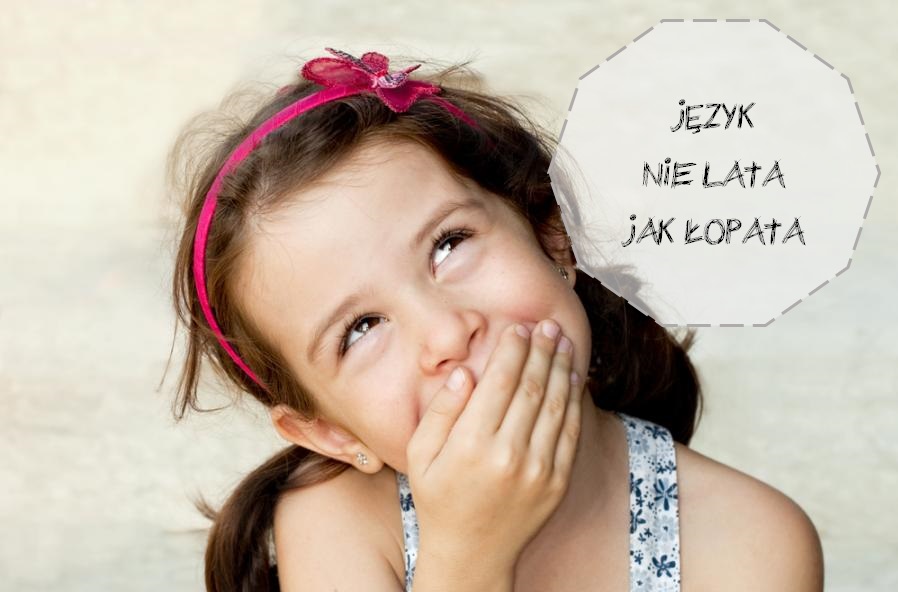 